Память улучшают следующие продукты:морковь, перец, сельдерей, оливковое масло, розмарин.Главное активное вещество во всех этих продуктах - лютеолин.  Лютеолин также содержится в мяте и ромашке. Так что к улучшающим память средствам можно отнести мятный и ромашковый чаи.Витамины, необходимые мозгу для улучшения запоминающих функций:Витамин С – содержится в больших количествах в сладком болгарском перце, киви, авокадо, в черной смородине, в цитрусовых, клубнике, помидорах, ананасах, такой зелени как лук, салат, петрушка и шпинат.Витамин В1 – этот витамин можно получить из грецких орехов, гороха, пшеничных отрубей, круп, макарон из твердых сортов пшеницы, яичного желтка и постного мяса.Витамин В2 – влияющий на способность кон-центрировать память. Этим витамином богаты обезжиренное молоко и молочные продукты (творог, сыр, простокваша).Витамин В12 – борется против утомляемости и способствует лучшему запоминанию. Наибольшее количество этого витамина содержится в молоке, в мясе, а конкретнее, в субпродуктах – печени, сердце, почках. Витамин Е – предотвращает ухудшение памяти. Содержится в больших количествах в орехах, семечках, зеленых листовых овощах, буром рисе, яйцах и в цельнозерновых.Витамин К – содержится в больших количествах в брокколи, зеленых листовых овощах, а так-же в зеленом чае, морской капусте, кабачках«Голова без памяти — все равно, что крепость без гарнизона»Наполеон I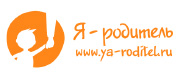 «Внимание, вот материал, из которого сделана память, а память — аккумулятор человеческого гения»Джеймс Расселл Лоуэлл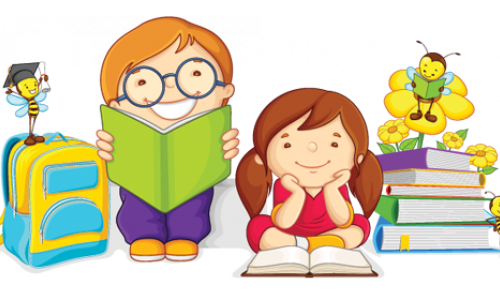 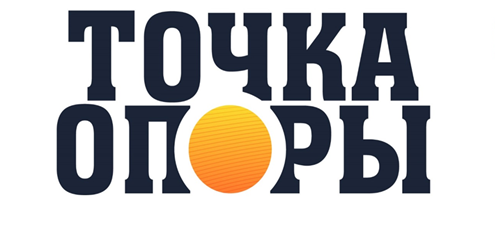 Развиваем Память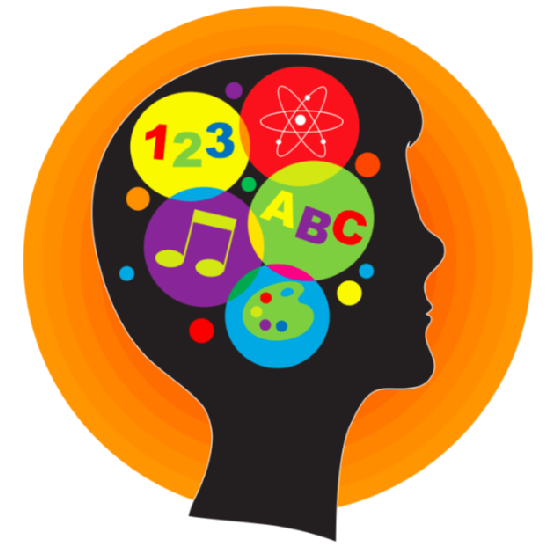 Консультант «Точки Опоры» СОШ п. КунчурБайбарина Анастасия Николаевна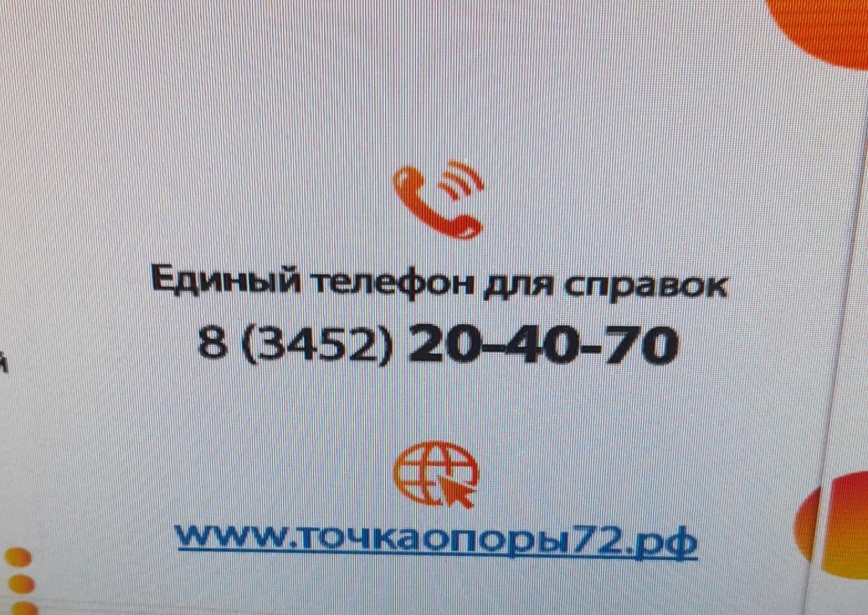 Память, один из психических процессов, который можно развивать с наибольшей эффективностью.Ниже приведены игры и упражнения, развивающие память в младшем школьном возрасте.Игра «Угадай, что исчезло»Взрослый выкладывает перед ребенком 6 – 7 предметов. Попросит его посмотреть и запомнить предметы, а потом отвернуться. В это время взрослый убирает, добавляет предмет или меняет его место расположения, а затем предлагает ребёнку угадать, что изменилось. Постепенно можно увеличивать количество предметов до 10-15.Игра «Пуговица»Играют два человека. Перед ними лежат два одинаковых набора пуговиц, в каждом из которых ни одна пуговица не повторяется. У каждого игрока есть игровое поле - это квадрат, разделенный на клетки. Начинающий игру выставляет на своем поле 3 пуговицы, второй игрок должен посмотреть и запомнить, где какая пуговица лежит. После этого первый игрок закрывает листком бумаги свое игровое поле, а второй должен на своем поле повторить то же расположение пуговиц.Чем больше в игре используется клеток и пуговиц, тем игра становится сложнее.Игра «Рисунки»Потребуется 2 «одинаковых» рисунка с некоторыми отличиями. В начале, показывается первый рисунок (30-50 сек.), затем второй; после чего взрослый предлагает найти различия по памяти, которые ребенок называет или записывает на листке.Игра «Волшебные палочки»Для этой игры понадобится 30-40 палочек. Выложите на столе 1-3 геометрические фигуры, сложенные из палочек, через 1-2 секунды накрой-те их листом и просите выложить точно такие же. Затем сравните с образцом.Игра «Запрещённые движения»Взрослый показывает ребёнку движение и говорит, что надо повторять все движения кроме этого. Затем начинает показывать разные движения, а ребёнок повторяет все кроме одного.Игра «Цепочка слов»Играющим надо по очереди называть разные слова – существительные.  Каждый раз перед тем, как назвать свое слово, игрок называет все слова, которые были названы раньше. Попробуйте поиграть  всей семьёй! Сколько слов Вы сможете запомнить и назвать?Например: 1 – молоко; 2 – молоко, машина; 3 – молоко, машина, мед; 4 – молоко, машина, мед, муха и т.д.  Это пример более сложного варианта, когда надо придумать слова на одну букву. Для начала достаточно придумывать любые слова – существительные.Упражнение «Зрительный диктант»Инструкция. Сейчас я покажу тебе подряд не-сколько картинок (от 5 до 10). Запомни их в таком же порядке и нарисуй на листе бумаги.Примечание. Начать стоит с предметных картинок, а затем перейти к абстрактным символам, знакам.Упражнение «10 слов»Взрослый зачитывает 10 слов. Ребенку нужно запомнить слова в том же порядке, как они были предъявлены. Например: утро, серебро, ребенок, река, север, вверх, капуста, стакан, школа, ботинок.Упражнение «Парные слова»Взрослым зачитываются слова. Ребенок должен постараться запомнить их попарно. Затем зачитываются только первые слова каждой пары, а ребенок записывает второе. Например:курица - яйцо,ножницы - резать,лошадь - сено,книга - учить,бабочка - муха,щетка - зубы,барабан - пионер,снег - зима,петух - кричать,чернила - тетрадь,корова - молоко,паровоз – ехать и т.д.Упражнение «Удивительные картинки»Закрой глаза и представь соответствующие картинки, названия которых я произнесу..." Например:1. Лев, нападающий на антилопу 2. Собака, виляющая хвостом 3. Миндальное печенье в коробке 4. Молния в темноте 5. Пятно на любимой одежде 6. Бриллиант, сверкающий на солнцеА теперь вспомни и запиши названия картинок. Чем больше ребенок вспомнит образов, тем упражнение выполнено успешнее.Упражнение «Числовые ряды»Зачитываются ряды чисел. Нужно записать запомнившиеся числа. После этого вновь прочитывают ряды чисел и неправильно воспроизведенные по порядку и величине числа зачеркивают. Пропуск числа в ряду не считается ошибкой.Например:37  48  9524  73  58  4989  65  17  59  7853  27  87  91  23  47